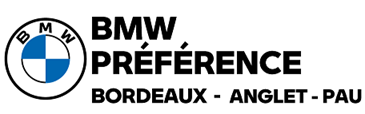 Dans le cadre de son développement, le Groupe PREFERENCE, présent sur Bordeaux, Anglet et Pau, recrute pour sa concession d’Anglet, un MECANICIEN MOTOCYCLE Débutant (H/F) en CDI.Votre mission :Vous effectuez tous les travaux d'entretien, de diagnostic et de réparation demandés, dans le respect des normes constructeur (maintenance préventive et corrective) ;Vous réalisez les différents contrôles et essais ;Vous effectuez la pose d'accessoires ;Vous appliquez les procédures ISO prévues dans l'entreprise pour le service Après-vente.Votre profil :De formation mécanique (Bac Pro) avec une spécialisation motocycleVous êtes rigoureux(se), organisé(e) et avez le sens du détailVous êtes dynamique et savez travailler en équipePermis A Jours travaillés : Du mardi au samedi, 39h hebdomadairesVous vous reconnaissez dans ce profil et souhaitez faire partie de l'aventure BMW Motorrad ? Envoyez-nous votre CV et lettre de motivation à rh@bmw-preference.com